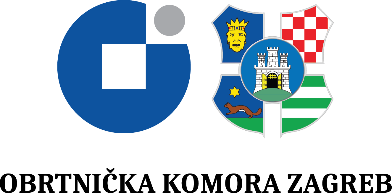 Naziv obrta: _________________________________________________________Vlasnik: _____________________________________________________________OIB: ________________________________________________________________Adresa: _____________________________________________________________e-mail: ______________________________________________________________telefon/mob: _________________________________________________________                                         P R I V O L A Potpisom ove privole potvrđujem da sam suglasan/a s obradom, korištenjem, prikupljanjem, analiziranjem i arhiviranjem mojih osobnih podataka / ime i prezime, OIB, naziv obrta, adresa, e-mail adresa, telefon, mob, djelatnost/ od strane Obrtničke komore Zagreb /OKZ/, Ilica 49, 10 000 Zagreb, OIB 71767935067 u svrhu primanja /označite kvačicom/ : Artifex kartice,  INA plus kartice, Obrtničkog lista, Newslettera (obavijesti ugovornih partnera OKZ o njihovim posebnim pogodnostima), Poziva i priopćenja OKZ. Popis ugovornih partnera dostupan je na službenoj web stranici Obrtničke komore Zagreb. Prigovor se može podnijeti prema uputama na službenoj  web stranici Obrtničke komore Zagreb, a također i žalba Agenciji za zaštitu privatnosti podataka.Upoznat/a sam s pravima da u svakom trenutku mogu zatražiti pristup osobnim podacima i ispravak ili brisanje osobnih podataka ili ograničavanje obrade.Upoznat/a sam s pravom da  u svakom trenutku mogu opozvati danu privolu, a da to ne utječe na zakonitost obrade koje se temelji na privoli prije nego što je ona opozvana.U ……………, ……………2019.                              			                            Vlastoručni potpis:                                                                                                                        		              ________________